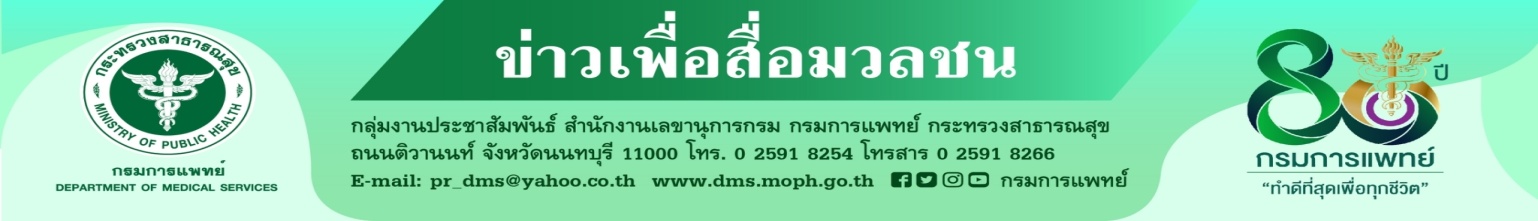 กรมการแพทย์แนะ รู้ทันโรคอัลไซเมอร์ (Alzheimer s disease)สถาบันประสาทวิทยา กรมการแพทย์ เผยโรคอัลไซเมอร์ เป็นสาเหตุหนึ่งของภาวะสมองเสื่อม และเป็นสาเหตุ    ที่พบได้บ่อยที่สุดในผู้สูงอายุ อาการสมองเสื่อมนับเป็นปัญหาที่เพิ่มมากขึ้นในสังคมไทย จึงจำเป็นต้องมีความรู้ความเข้าใจเพื่อให้ผู้ป่วยได้รับการดูแลอย่างเหมาะสม และให้มีคุณภาพชีวิตที่ดีนายแพทย์สมศักดิ์ อรรฆศิลป์ อธิบดีกรมการแพทย์ เปิดเผยว่า ปัจจุบันประเทศไทยได้เข้าสู่สังคมสูงอายุสมบูรณ์ในปี 2565 ซึ่งมีประชากรผู้สูงอายุตั้งแต่ 60 ปีขึ้นไปมากกว่าร้อยละ 20 ของประชากรทั้งหมด โดยหน่วยงานราชการ เอกชน รวมถึงภาคประชาชนจำเป็นต้องมีความเข้าใจในปัญหาสุขภาพของผู้สูงอายุอย่างรอบด้าน หนึ่งในปัญหาสุขภาพผู้สูงอายุ     ที่สำคัญมาก คือ ภาวะสมองเสื่อม รายงานในปี 2563 ประมาณการว่ามีผู้สูงอายุที่มีภาวะสมองเสื่อมถึง 651,950 คน       จากผู้สูงอายุ 12 ล้านคน คิดเป็นร้อยละ 5.43 ของผู้สูงอายุทั้งหมด โดยมีโรคอัลไซเมอร์เป็นสาเหตุของสมองเสื่อมที่สำคัญที่สุด ปัจจุบันกระทรวงสาธารณสุขมีนโยบายเน้นการให้บริการสอดรับสังคมผู้สูงอายุ โดยการจัดระบบบริการผู้สูงอายุแบบองค์รวมในสถานพยาบาลทุกแห่งทั่วประเทศในรูปแบบคลินิกผู้สูงอายุ    นายแพทย์ธนินทร์ เวชชาภินันท์ ผู้อำนวยการสถาบันประสาทวิทยา กล่าวเพิ่มเติมว่า  โรคอัลไซเมอร์เป็นสาเหตุของภาวะสมองเสื่อมที่พบบ่อยที่สุดทั่วโลก เกิดจากการสะสมของโปรตีนที่ผิดปกติในระบบประสาท ทำให้เกิดการทำลายเซลล์ประสาทและเกิดสมองฝ่อตามมา ปัจจัยเสี่ยงอาจเกิดได้จากกรรมพันธุ์และสิ่งแวดล้อม แต่ปัจจุบันยังไม่มีข้อสรุป          ที่ชัดเจนว่าเกิดจากสาเหตุใด อาการที่พบบ่อยที่สุดมักเป็นผู้สูงวัยที่อายุตั้งแต่ 65 ปีขึ้นไป มีปัญหาความจำบกพร่อง ผู้ป่วย    จะเริ่มถามซ้ำ ๆ จำวัน เวลา และสถานที่ของเหตุการณ์ในอดีตไม่ได้ เมื่ออาการของโรคมากขึ้นผู้ป่วยอาจเสียความสามารถ    ในการทำกิจวัตรประจำวัน รวมถึงมีปัญหาพฤติกรรม เช่น หงุดหงิดง่ายขึ้น หลงผิด หรือมีอาการหลอนตามมา ท้ายที่สุดผู้ป่วยจะมีปัญหาด้านสมรรถภาพสมองบกพร่องในทุกด้านจนไม่สามารถช่วยเหลือตัวเองได้ ซึ่งสร้างความยากลำบากมากขึ้นต่อการใช้ชีวิตของผู้ป่วยและการดูแลของญาติ การรักษาปัจจุบันประกอบด้วยการรักษาทางยา ซึ่งจะช่วยชะลอให้ความจำเสื่อมถอยช้าลงเล็กน้อย ผู้ป่วยจะทำกิจวัตรประจำวันได้ดีขึ้น การปรับพฤติกรรมหรือทำกิจกรรมเพื่อฟื้นฟูสมรรถภาพความจำ รวมถึงการรักษากายและใจโดยรวมให้ดีก็เป็นส่วนที่สำคัญ สำหรับญาติหรือคนใกล้ชิดที่สงสัยว่ามีผู้สูงวัยใกล้ตัว     มีอาการภาวะสมองเสื่อม ควรรีบพาไปพบแพทย์เพื่อประเมินอาการเพื่อเข้าสู่กระบวนการรักษาต่อไป ***************************************#กรมการแพทย์ #สถาบันประสาทวิทยา #โรคอัลไซเมอร์ (Alzheimer s disease)-ขอขอบคุณ-                		22 กันยายน 2565